European curriculum vitae format  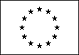 Personal informationDane osoboweName and surname/Imię i nazwiskoAddress/Adres (z kodem poczt.)Telephone/Telefon z nr kierunk.Mobile/Tel. komórkowyE-mail/Poczta elektronicznaDate of birth/Data urodzeniaNationality/ObywatelstwoWork experienceDoświadczenie zawodowe  należy wymienić wszystkie pola chronologicznie od ostatniego/ obecnego miejsca zatrudnienia dla    każdego pracodawcy oddzielnieDates (from-to) • Okres zatrudnieniaName and address of employer • Nazwa i adres pracodawcyType of business or sector	• Rodzaj działalnościOccupation or position held • StanowiskoMain activities and responsibilities • ObowiązkiDates (from-to) • Okres zatrudnieniaName and address of employer • Nazwa i adres pracodawcyType of business or sector	• Rodzaj działalnościOccupation or position held • StanowiskoMain activities and responsibilities • ObowiązkiDates (from-to) • Okres zatrudnieniaName and address of employer • Nazwa i adres pracodawcyType of business or sector	• Rodzaj działalnościOccupation or position held • StanowiskoMain activities and responsibilities • ObowiązkiEducation and trainingWykształcenie i Szkolenia   należy wymienić wszystkie rubryki chronologicznie od ostatniego/obecnego miejsca nauki/szkolenia        dla każdej szkoły oddzielnie (ale bez szkoły podstawowej)Dates (from-to) • Okres Name and type of organisation providing education and training • Nazwa szkołyPrincipal subjects/occupational  skills covered • Wydział i specjalizacjaTitle of qualification awarded • Tytuł zawodowyDates (from-to) • Okres Name and type of organisation providing education and training • Nazwa szkołyPrincipal subjects/occupational  skills covered • Wydział i specjalizacjaTitle of qualification awarded • Tytuł zawodowyPersonal skills and competences Umiejętności             Mother tongue • Język ojczysty Other languages • Języki obce     Należy określić poziom znajomości: excellent (biegły), goud (dobry), basic (podstawowy)English • Angielski• poziom czytania• poziom pisania                              • poziom mówieniaOther • Inne(należy wpisać jaki język w jakim stopniu)• poziom czytania • poziom pisania• poziom mówieniaSocial and organizational skills and competences • Kompetencje/umiejętności społeczne i zawodowe(Zdobyte umiejętności organizacyjne, społeczne, związane z dotychczasową pracą, np.: sporządzanie planów budżetowych firmy, zarządzanie zespołem, umiejętności organizacyjne, itp.)Technical skills  and competences • Umiejętności techniczne(Obsługa komputera i innych urządzeń technicznych)Driving licence(s) • Prawo jazdy(kategorie)